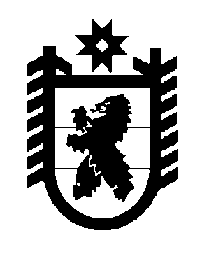 Российская Федерация Республика Карелия    ПРАВИТЕЛЬСТВО РЕСПУБЛИКИ КАРЕЛИЯПОСТАНОВЛЕНИЕот  9 февраля 2016 года № 39-Пг. Петрозаводск О распределении на 2016 год субсидий бюджетам муниципальных образований на социально-экономическое развитие территорий	В соответствии со статьей 10 Закона Республики Карелия от                  24 декабря 2015 года № 1968-ЗРК «О бюджете Республики Карелия на           2016 год» Правительство Республики Карелия п о с т а н о в л я е т: 	Установить распределение на 2016 год субсидий бюджетам муниципальных образований на социально-экономическое развитие территорий  согласно приложению.           Глава Республики  Карелия                       			      	        А.П. ХудилайненРаспределениена 2016 год субсидий бюджетам муниципальных образований на социально-экономическое развитие территорий(тыс. рублей)_____________Приложение к постановлению Правительства Республики Карелия от  9 февраля 2016 года № 39-П№ п/пМуниципальное образованиеСумма 1.Петрозаводский городской округ10 000,02.Костомукшский городской округ5 000,03.Беломорский муниципальный район5 000,04.Калевальский муниципальный район5 000,05.Кемский муниципальный район5 000,06.Кондопожский муниципальный район5 000,07.Лахденпохский муниципальный район5 000,08.Лоухский муниципальный район5 000,09.Медвежьегорский муниципальный район5 000,010.Муезерский муниципальный район5 000,011.Олонецкий муниципальный район5 000,012.Питкярантский муниципальный район5 000,013.Прионежский муниципальный район5 000,014.Пряжинский муниципальный район5 000,015.Пудожский муниципальный район5 000,016.Сегежский муниципальный район5 000,017.Сортавальский муниципальный район5 000,018.Суоярвский муниципальный район5 000,0Итого95 000,0